   Junior Book Subscription Registration 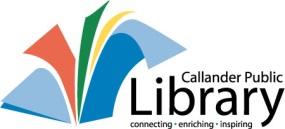 Parent or Guardian’s Name:________________________________________________________Home Address:__________________________________________________________________		  __________________________________________________________________	Email Address: __________________________________________________________________Home Telephone Number:_________________________________________________________Please indicate which language(s) you would like to read in:
□English					□French				□Both!Please indicate which type(s) of books you are interested in (You can choose multiple categories!)
□Picture books                                                                      □Middle Grade Chapter Books
□Easy Reader/Levelled Readers                                        □Young Adult books
□Juvenile Chapter Books                                                    □Graphic NovelsWhat sorts of genres are you interested in? (You can choose multiple genres!)
Fiction									Non-Fiction
	□Mystery								□Biography
	□Fairytale/Folktales/Fables						□History
	□Historical Fiction							□Biology/Science
	□Fantasy								□Health/Self-help
	□Science Fiction							□Facts and Feats
	□Horror/Scary								□Poetry
	□New Releases							□New ReleasesAny topics you’re interested in? (We can try and include books that include your interests!)
	□Dinosaurs								□Animals
	□Friendship								□ Ghosts
	□Superheroes								□Dragons 
	□Comedy/funny							□Princess 
	□Space									□Bedtime stories
	□Indigenous								□Cars/Trucks
Other:___________________________________________________________________________

Write any books/series you loved here: 			Any book/subjects you do not want:
___________________________________			_________________________________
___________________________________			_________________________________Child’s nameLibrary Card #Age